                                  C O M U N E    D I    P L O A G H E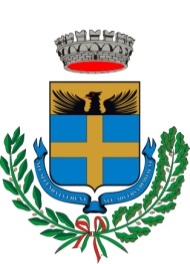                                                         Provincia di Sassari                                Servizio Socio Assistenziale, Cultura, Istruzione, Sport e    Spettacolo                                      servizisociali@comune.ploaghe.ss.it                                      servizisociali@pec.comune.ploaghe.ss.itSpett.le COMUNE DI PLOAGHE                                       			Settore Servizi sociali Piazza San Pietro, n.107017 - PloagheOGGETTO: RICHIESTA CONCESSIONE DI UN SOSTEGNO ECONOMICO DI € 800,00 UNA TANTUM - “INDENNITÀ REGIONALE FIBROMIALGIA” (IRF) ANNO 2024.Il/La sottoscritto/a____________________________________________________________________ nato/a a ________________________________________ Prov. di _________ il ____/____/______, residente a ________________________________________________________________ Prov. di ____ in via/piazza ___________________________________________________________________, n. ____ Cod. Fiscale _______________________________________ Tel. _________________________________CHIEDEIl sostegno economico IRF ai sensi della L.R. n. 5/2019, come modificata dall’art. 12 della L.R. n. 22/2022   in suo favore in favore di ___________________________________________________________________________ nato/a a __________________________________________________, Prov.di _____ il ____/____/______, residente a ____________________________ in via/piazza ________________________________, n. ____ Cod. Fiscale __________________________________ in qualità di: ________________________________A tal fine consapevole delle responsabilità penali cui può andare incontro in caso di dichiarazioni mendaci ai sensi dell’art. 76 del D.P.R. 445/2000 e altresì della decadenza dei benefici prodotti dal provvedimento emanato sulla base di una dichiarazione non veritiera, ai sensi del DPR 403/98.DICHIARADi essere residente nel Comune di Ploaghe;Di essere in possesso di una certificazione medica, di data non successiva al 30 aprile 2024, attestante la diagnosi di fibromialgia; la predetta certificazione deve essere rilasciata da un medico specialista (non da un medico di medicina generale) abilitato all'esercizio della professione e iscritto all'albo, sia dipendente pubblico che convenzionato che libero professionista;Di essere in possesso di un ISEE Ordinario in corso di validità di un importo pari ad euro ________________________;Di non beneficiare di altra sovvenzione pubblica concessa esclusivamente per la diagnosi di fibromialgia;  Che i dati forniti sono completi e veritieri;A tal fine allega alla domanda la seguente documentazione (documentazione OBBLIGATORIA da allegare alla domanda)Copia del documento di identità del richiedente in corso di validità e dell’eventuale delegato alla riscossione del beneficio.Copia dell’attestazione ISEE ORDINARIO in corso di validità;Certificazione medica, di data non successiva al 30 aprile 2024 per l’anno 2024, attestante la diagnosi di fibromialgia; la predetta certificazione deve essere rilasciata da un medico specialista (non da un medico di medicina generale) abilitato all'esercizio della professione e iscritto all'albo, sia dipendente pubblico che convenzionato che libero professionista.Fotocopia del codice IBANEventuale copia conforme all’originale del Decreto del Giudice Tutelare di nomina a Tutore, Curatore o Amministratore di sostegno;Ploaghe, lì _______________                                  				__________________________________________(Firma del richiedente)ITINFORMAZIONE E ACCESSO AI DATI PERSONALIRegolamento UE 2016/679 – Regolamento Generale sulla Protezione dei DatiI dati personali forniti saranno trattati esclusivamente per le finalità relative al presente procedimento, con le modalità e nei limiti stabiliti dal vigente Regolamento UE 2016/679  del Parlamento Europeo e del Consiglio del 27 aprile 2016.Il trattamento dei dati sarà effettuato mediante strumenti informatici oltre che manuali e su supporti cartacei, ad opera di soggetti appositamente incaricati.CONSENSO AL TRATTAMENTO DEI DATI PERSONALIRegolamento UE 2016/679 – Regolamento Generale sulla Protezione dei DatiIl/La sottoscritto/a_____________________________________________________________________________esprime il proprio consenso al trattamento dei propri  dati personali per le finalità relative al presente procedimento, con le modalità e nei limiti previsti dal vigente Regolamento Generale sulla Protezione dei Dati – Regolamento UE 2016/679  del Parlamento Europeo e del Consiglio del 27 aprile 2016.      Ploaghe, lì _______________                                                                                                                                                                                                   Firma per accettazione                                                                             __________________________________________